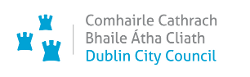 

Dublin City Council




Weekly Planning List
20/22(16/05/2022-20/05/2022)









All applications received will be considered by the Planning Authority to determine their validity in accordance with Planning and Development Regulations 2001.  Any application pending validation listed hereunder, and subsequently declared to be invalid, will be detailed in the DECISIONS SECTION of the Weekly List in a subsequent publication.Area 1 
COMMERCIALArea					Area 1 - South East
Application Number			3501/22
Application Type			Permission
Applicant				Titleridge Limited
Location				33/34, Dame Street, Dublin 2
Registration Date			19/05/2022
Additional Information		Additional Information Received
Proposal: The development will consist of refurbishment and minor alterations of the existing shop fronts including concealed lighting and hand painted signage. This planning application is being submitted in response to Condition 2 of Grant of Permission of Planning Application 2185/21 Granted 30-Aug-2021.______________________________________________________________________________Area					Area 1 - South East
Application Number			3598/21
Application Type			Permission
Applicant				Kostas Efthymiou
Location				'Altona' 2, South Circular Road, & 54 & 55 Heytesbury
					Street, Portobello, Dublin 8. D08 DR60.
Registration Date			20/05/2022
Additional Information		Additional Information Received
Proposal: PERMISSION & RETENTION: PROTECTED STRUCTURE: 
Planning Permission and Retention Permission for development at this site - 'Altona' no. 2 South Circular Road and nos. 54 & 55 Heytesbury Street, Portobello, Dublin 8, DO8 DR60. No. 2 South Circular Road (RPS. 1791) and no. 55 Heytesbury Street (RPS. 3793) are protected structures.
The development will consist of the following:
Basement floor:
Permission is sought to retain new basement walls at the north, west and east sides of 54 & 55 Heytesbury Street. Permission is sought to retain 13sq.m of new internal floor area at the east side of nos. 54 Heytesbury Street and 0.2sq.m of new internal floor area at the east side of nos. 55 Heytesbury Street which is proposed for use as ancillary plant storage for the development. Permission is sought to retain 3 sq.m of new external floor area at the east side of the site of no. 55 Heytesbury Street for use as an external courtyard. Permission is sought to retain the new basement bedroom layout on nos. 54 & 55 Heytesbury Street. Permission is sought to retain the new concrete floor construction and wall tanking in existing brick vaulted fallow areas (42sq.m) at the south and east side of the basement in 'Altona' no. 2 South Circular Road. The basement vaulted areas are proposed for use as ancillary storage for the surgery. A new flat aluminium rooflight is proposed above the existing oval ceiling opening in brick vaults in staff kitchen area previously approved as part of planning permission ref: 2006/19. The floor level of the proposed surgery, previously approved as part of planning permission ref: 2006/19 in 'Altona' no. 2 South Circular Road is to be lowered by 50mm. Minor changes to the internal layout arrangements are proposed to the proposed surgery to the basement floor from those previously approved as part of planning permission ref: 2006/19 at 'Altona' no. 2 South Circlar Road. Minor changes to the drainage arrangements are proposed to the basement floor from those previously approved as part of planning permission ref: 2006/19 at 'Altona' no. 2 South Circular Road and to 54 & 55 Heytesbury Street previously approved under planning permission ref. 3353/19.
Ground Floor:
Minor alterations are proposed to window ope size and door position on the east elevation to the previously approved planning permission ref: 3353/19 for nos. 54 & 55 Heytesbury Street. A new fanlight is proposed above the proposed door on the east elevation of no. 54 Heytesbury Street. Permission is sought for the omission of the access ramp previously approved as part of planning permission ref: 3353/19 and the inclusion of new steps, landing (3sq.m) and handrails at east elevation of nos. 54 & 55 Heytesbury Street. The ground floor level of the previously approved planning permission ref: 3353/19 is to be raised in nos. 54 & 55 Heytesbury Street so that it is level with the main surgery on the ground floor of 'Altona' no. 2 South Circular Road. The double gates to the proposed parking area, previously approved as part of planning permission ref. 3353/19 are to be omitted and one single swing gate is proposed. A new rooflight is proposed above corridor at the west side of no. 55 Heytesbury Street. Minor internal layout arrangements are proposed to the ground floor surgery layout from those previously approved as part of planning permission ref: 3353/19 at 'Altona' no. 2 South Circular Road. 
First Floor: 
The cill level of the north facing window at the first landing of the main stairs of the existing house (55 Heytesbury Street) is to be raised to accommodate the proposed roof construction of the ground floor surgery at nos. 54 & 55 Heytesbury Street.
Second and third floors: 
The proposed two storey toilet extension at no. 55 Heytesbury Street, previously approved as part of planning permission ref: 2006/19, is to be moved to the east and new rainwater downpipe is proposed at the west side of the bathroom extension adjacent to the boundary with no. 4 South Circular Road. Two new windows are proposed on the east elevation of the bathroom extension, one on each floor of the proposed bathroom extension. The two windows on the north elevation of the bathroom extension, previously approved as part of planning permission ref: 2006/19, are to be moved west on the north elevation at no. 55 Heytesbury Street. Minor alterations are proposed to the cladding arrangement of the toilet block extension at no. 55 Heytesbury Street, previously approved as part of planning permission ref: 2006/19, on the north and east elevations and the brick elevation is to be omitted and replaced with zinc cladding on the west facing elevation.
Roof Level:
A new automatic opening vent is proposed on the west face of the existing roof. The arrangement of the rooflight on the proposed bathroom extension to no. 55 Heytesbury Street, previously approved as part of planning permission ref: 2006/19, is to be alterated.______________________________________________________________________________Area					Area 1 - South East
Application Number			3885/21
Application Type			Permission
Applicant				Ms. Bronagh Keane
Location				3, Percy Place, Dublin 4
Registration Date			18/05/2022
Additional Information		Additional Information Received
Proposal: PROTECTED STRUCTURE: Planning permission for development comprising the change-of-use of a protected structure from use as 3no. separate apartments to use as 2no. seperate apartments (at basement and first-floor levels) and a dental clinic at the ground-floor level. The development includes the replacement of existing non-original PVC windows with appropriate timber-frame sliding-sash windows and removal and making good of 3no. windows in the return at basement and ground-floor levels, together with relocation of toilet at basement level; internal reconfiguration of non-original partition walls and doors, and relocation of toilet at ground-floor level, as well as all associated refurbishment and site development works.______________________________________________________________________________Area					Area 1 - South East
Application Number			3939/21
Application Type			Permission
Applicant				Dublin Dental Hospital
Location				Second Floor Terrace, Dublin Dental University
					Hospital, 22-28 Lincoln Place, Dublin 2, D02 F859
Registration Date			17/05/2022
Additional Information		Additional Information Received
Proposal: PROTECTED STRUCTURE: planning permission for the development will consist of (a) new retractable roof canopies fixed to the existing concrete walls and/or with metal support structure covering part of the existing roof terrace at second floor level.  The canopies will incorporate a new retractable vertical wall system, (b) new bespoke banquette seating, (c) new built in planters and existing balustrade with new planters, (d) new raised flooring, all at second floor terrace, Dublin Dental University Hospital, No's 22-28 Lincoln Place, Dublin 2, D02 F859, with all associated site works.______________________________________________________________________________Area					Area 1 - South East
Application Number			3971/22
Application Type			Permission
Applicant				Prime GP 1 Limited
Location				Former HIghfield Plant Nursery located off Oaklands
					Crescent Road, Highfield Road, Rathgar, Dublin 6
Registration Date			16/05/2022
Additional Information		 
Proposal: Planning permission for the development of a 0.67 hectare site at the former Highfield Plant Nursery located off Oakland's Crescent Road, Highfield Grove and St. Luke's Hospital Service Road, all accessed off Highfield Road, Rathgar, Dublin 6.  The development site is principally bounded by the rear gardens of St. Kevin's Park to the south, Highfield Grove and Four Oaks to the North, Sunbury Park to the east and Saint Luke's Hospital to the west.  The proposed development will consist of the demolition of the existing derelict glass greenhouses and relate structures (c.4,503sqm), the construction of a four-storey building providing a 120 no. bed space nursing home (c. 7,630sqm) and all associated ancillary development including roof plant and equipment, hard and soft landscaping, 2 no. courtyards, boundary treatments internal roads and pathways, the provision of internal surface water and foul drainage pipes, attenuation tanks, SuDs features, service provision and related pipework, ESB substation, ESB switch room, generator room and 2 no. waste storerooms, car parking, bicycle parking, public lighting, signage and all associated site development and excavation works above and below ground level.  Vehicular access to the proposed nursing home will be via the existing vehicular access off Oakland's Crescent and Saint Luke's Hospital service road to the west.  An additional pedestrian/bicycle access is proposed via Highfield Grove to the north.______________________________________________________________________________Area					Area 1 - South East
Application Number			3977/22
Application Type			Permission
Applicant				Rimor Fortis Limited
Location				Site of Canal House and Construction House, Canal
					Road, Dublin 6
Registration Date			16/05/2022
Additional Information		 
Proposal: The development will consist of the redevelopment of the site comprising: 
1) Demolition of Canal House and Construction House, a derelict terrace of 5 no  properties (known as 2 - 6 Dunville Terrace) and a single storey café building on the site; 

2) Construction of a 15,531 sq. m (gross) office development comprising two buildings: Block A on the southern part of the site - 13,510 sq. m. (gross) office space over five, six and eight floors (including lower ground floor) with a plant area enclosure on the roof; and Block B fronting onto Canal Road - 2,021 sq.m. (gross) office space over five floors (including lower ground floor) over a single level basement (3,751 sq. m.) accessed from the existing vehicular access on Canal Road accommodating 73 no. car parking spaces (including 3 no. disabled spaces, 3 no. motorcycle spaces and 15 no. spaces with electric charging points), service and plant areas, waste management areas and cyclist showers and toilets; 
3) Provision of 254 no. cycle parking spaces, a cycle repair room and landscaped courtyard at lower ground level; 
4) Provision of a plaza area incorporating soft and hard landscaping on the eastern side of the site fronting onto Canal Road and a shared surface (vehicle and pedestrian) plaza area on the western side of the site (adjacent to Ontario Terrace) fronting onto Canal Road including 18 no. surface cycle parking spaces and 6 no. secure cargo cycle spaces; and 
5) All other associated site works required to facilitate the proposed development including: the re-paving of the section of the footpath along the building frontage and proposed plaza areas outside of the site boundary up to the kerb line of Canal Road: provision of a pedestrian and cycle route along the eastern boundary from the proposed plaza area on Canal Road to an upgraded access onto Athlumney Villas; landscaping along the southern boundary of the site with Athlumney Villas; and a combined external LV Meter Room, Double ESB Substation and Client MV Switch Room at lower ground / ground level on the eastern side of Block A.______________________________________________________________________________Area					Area 1 - South East
Application Number			3980/22
Application Type			Permission
Applicant				Woodford Capital DAC
Location				67, Baggot Street Lower, Dublin 2
Registration Date			16/05/2022
Additional Information		 
Proposal: PROTECTED STRUCTURE: Planning permission is sought for development at No.67 Baggot Street Lower, Dublin 2 - A Protected Structure, RPS Ref: 378. The development will include internal and external refurbishment repairs and minor alterations to the existing three storey over basement building with rear return  fronting Baggot Street Lower, to consist of the following: External works: Repointing works to front elevation; Repair works to roof to include the removal and safe disposal of asbestos roof tiles, ridge and hip tiles and replacement with Blue Bangor slates, upgrade of existing linings and flashings to copper, local repairs and removal of vegetation to rear chimney stack; Replacement of non-original sash windows to front and rear elevations with new sash windows on a like for like basis with six-over-six and three-over- three window pane configurations; Removal of non-original front railings and provision of new wrought iron railings to match No.68; Provision of new external cast iron stairs from street level leading to sunken court and associated modification to front granite plinth; Removal of cement render to front entrance steps to expose original granite steps and repairs and repointing as required; Provision of new window to front entrance lobby at basement level; Provision of new external steel stairs to rear return including the removal of an existing ground floor window and modification of the ope to provide a door; Rationalisation of rain water and waste pipes to rear façade and replacing PVC fittings with cast iron fittings; Landscaping works to rear including removal of existing modern timber fencing. Internal works: Basement level: Removal of non-original concrete slab and replacement with new insulated concrete slab with DPM; Removal of lightweight modern partition to front room; Damp proofing of external walls where necessary including coal store; Removal of metering cupboard to corridor and relocation to coal store area. Upper floors: Minor modifications to internal walls and openings including removal of modern partitions and doors; Upgrade of existing bathroom facilities utilising existing service routes only; Strip out of redundant services without disturbing the existing building fabric. Repair and renewal of existing under floor drainage system and Basement level; Provision of new timber floor joists to supplement existing joists where required. All ancillary works necessary to facilitate the development. The development does not result in any change to the floor area or footprint of the building.______________________________________________________________________________Area					Area 1 - South East
Application Number			3983/22
Application Type			Permission
Applicant				MG Developments Ltd.
Location				23-24, Mountain View Avenue, Dublin 6 & rear of Nos.
					226-230 Harold's Cross Road
Registration Date			17/05/2022
Additional Information		 
Proposal: Planning permission to make alterations to existing planning granted permission Ref. No. 2409/19. The proposed alterations will consist of:
•Replacing 8 no. previously approved apartments with 3 no. townhouses;
•Changing of materials to previously granted 4 no. townhouses.
Together with all ancillary site works.______________________________________________________________________________Area					Area 1 - South East
Application Number			3984/22
Application Type			Permission
Applicant				Favara Ltd.
Location				7, South William Street, Dublin 2, D02 CV65
Registration Date			17/05/2022
Additional Information		 
Proposal: PROTECTED STRUCTURE: The development will consist of  an extension of the existing kitchen extract duct  currently at first floor roof  level, to the parapet of the adjoining building above 2nd floor level. The ductwork will be within the demise of 7 South William Street and fitted directly to the existing neighbouring building at 39-40 Drury Street. Works also include the introduction of sound attenuation at first floor level to both kitchen extract and fresh air intake and an exhaust cone at roof level on the kitchen extract.______________________________________________________________________________Area					Area 1 - South East
Application Number			3985/22
Application Type			Retention Permission
Applicant				The Dartry Health Club Ltd.
Location				Darty Health Club, 31 Palmerston Gardens, Darty,
					Dublin 6, D06 FX39
Registration Date			17/05/2022
Additional Information		 
Proposal: RETENTION: The development consists of erection of 10ft shipping container, 2.4m(l) x 2.9m(w) x 2.6m(h), wrapped in artificial foliage to cater for stretched tent gym class area. All associated site and landscape works.______________________________________________________________________________Area					Area 1 - South East
Application Number			3991/22
Application Type			Permission
Applicant				Airside Estates Ltd
Location				Rear 10, Leinster Road, Dublin 6, D06 R594
Registration Date			17/05/2022
Additional Information		 
Proposal: PROTECTED STRUCTURE : Demolition of the single storey Store at the end of the rear garden onto Louis Lane and the construction of a part single and part two storey mid-terrace house to the rear of the site opening onto Louis Lane including a rear terrace at First Floor level and all ancillary works at Rear 10, Leinster Road, Dublin 6, D06 R594. This is a Protected Structure.______________________________________________________________________________Area					Area 1 - South East
Application Number			4002/22
Application Type			Permission
Applicant				Copper Bridge C 2015 ICAV
Location				Lansdowne Place, Lansdowne Road and Shelbourne Road,
					Dublin 4 and the Ballsbridge Hotel, Pembroke Road,
					Dublin 4
Registration Date			18/05/2022
Additional Information		 
Proposal: Permission for development at this site comprising Lansdowne Place, Lansdowne Road and Shelbourne Road, Dublin 4 and the Ballsbridge Hotel, Pembroke Road, Dublin 4. The proposed development comprises the construction of a new boundary treatment between the existing Lansdowne Place development and the existing adjacent hotel comprising a low wall with railing c.2.4m in height overall, so as to define the boundary of the separate Lansdowne Place development on a site of 1.25Ha. The development also comprises the closure of all basement level links constructed in the Lansdowne Place development between the existing Lansdowne Place development and the adjoining hotel site. The effect of this development is to make Lansdowne Place a standalone development on 1.25Ha, and to sever Lansdowne Place from the remaining part of the overall site permitted under Reg. Ref. 4015/09 (An Bord Pleanála Ref. PL29S.237454), unless/until permission has been granted for the redevelopment of the existing hotel site. The development being proposed is thereby an amendment to Dublin City Council Reg. Ref. 4015/09 (An Bord Pleanála Ref. PL29S.237454) - the parent permission', as extended by Reg. Ref. 4015/09/X1, as revised by subsequent permissions, Dublin City Council Reg. Refs. 4344/15, 2244/16, 2578/16, 2849/16, 3386/16, 3468/16, 3532/16, 4369/16, 2853/17, 4601/17, 3620/18, 3700/21 and 3705/21. For clarity, the proposed amendments stemming from this application will not alter any of the residential units at Lansdowne Place permitted under Dublin City Council Reg. Ref. 4015/09 (An Bord Pleanála Ref. PL29S.237454), as amended; all on an overall site of 2.98Ha.______________________________________________________________________________Area					Area 1 - South East
Application Number			4017/22
Application Type			Permission
Applicant				Randalswood Construction Ltd
Location				29-30, Baggot Street Lower, Dublin 2
Registration Date			19/05/2022
Additional Information		 
Proposal: PROTECTED STRUCTURE : The development will consist of: 
(1) minor internal alterations at basement, ground, first, second and third floor levels of both properties comprising; 
(i) the removal of existing wall partitions and the installation of new partitions; 
(ii) the replacement/relocation of existing electricity/ drainage service points; and, 
(iii) the provision of new heating units; 
(2) the removal of existing external staircase, and filling in of existing door opes to same, and all associated infrastructure to the rear of No. 29 Baggot Street Lower; and, 
(3) the removal of existing external staircases serving the basement levels of both properties via Baggot Street Lower and the provision of 1 no. replacement staircase to serve the basement level of No. 30.______________________________________________________________________________Area					Area 1 - South East
Application Number			4018/22
Application Type			Permission
Applicant				Royal Irish Academy of Music
Location				38, Fenian Street, Dublin 2
Registration Date			19/05/2022
Additional Information		 
Proposal: PROTECTED STRUCTURE : The development will consist of a change of use from office use to student accommodation for 6no. music students with the provision of 6no. en-suite bedrooms and associated shared facilities. 
Other works include: Internal alterations will include:
(a) The lowering of existing floor at basement level; 
(b) The renovation and repair of all original brick vaults at basement level including vaults under public footpath; 
(c) Provision of new insulated concrete slab to lower ground floor level, including underpin and new tanking membrane to slab; 
(d) The replacement of non-original stairs to basement level with new stairs;
(e) Removal of non-original walls; 
(f) Provision of new hardwood timber stairs to fourth floor; 
(g) Upgrading fire and acoustic performance of existing suspended timber floors; 
(h) Provision of new flattened brick arch to front and rear entrances of existing carriageway; 
(i) Provision of new services throughout including new services risers and all ancillary works necessary to facilitate the development. External alterations will include: 
(1) The removal on non- original rear windows; 
(2) The removal of the non-original projecting WC to the rear; 
(3) Part removal of non-original roof structure; 
(4) Lowering of window sills to floor level at rear rooms (3no.); 
(5) The repositioning of original six-over-six sash window from third floor to the rear ground floor half-landing; 
(6) Provision of glazed three-storey cantilevered extension to the rear at 5 Sq.M per floor (first, second and third floors); 
(7) Addition of fourth floor set-back extension with roof terrace to south; 
(8) The removal of modern front door and projecting canopy and modifications; 
(9) The removal of modern cement render to rear façade and re-pointing of original brick; 
(10) The cleaning, repair and repointing of existing brick to both front and rear façades. 
A Protected Structure RPS Ref. 8743.______________________________________________________________________________Area					Area 1 - South East
Application Number			4021/22
Application Type			Permission
Applicant				KW Real Estate ICAV acting for & behalf of KW Irish Real Estate Fund XII
Location				Site (c. 0195 ha) at Nos. 19-22 Kildare Street and an
					associated building located to the rear of 17-22
					Kildare Street and also to the rear of 22 & 23 St.
 					Stephen's Green North, Dublin 2
Registration Date			20/05/2022
Additional Information		 
Proposal: PROTECTED STRUCTURE: KW Real Estate ICAV acting for and behalf of its sub-fund KW Irish Real Estate Fund XII intends to apply for permission for development at this site (c. 0.195 ha) at: Nos. 19-22 Kildare Street (Protected Structures) and an associated building located to the rear of 17-22 Kildare Street and also to the rear of 22 & 23 St. Stephen's Green North, Dublin 2. All on lands generally bounded by The Department of Jobs, Enterprise and Innovation building (Protected Structure) to the north, Kildare Street to the east, the rear of buildings along Stephens Green North to the south, Stephen Court building of Stephen's Green North to the west.
The proposed  development comprises of the erection of a brass entrance portal sign (c. 2.68sq.m) on the front elevation of No. 20 Kildare Street.  This is a minor amendment of the development permitted under DCC Reg. Ref. 4535/17, as subsequently amended under DCC Reg. Ref. 2583/21 at this location.  The development at the above address is otherwise that permitted under Planning Permission DCC Reg. Ref. 4535/17, as subsequently amended under DCC Reg. Ref. 2583/21.______________________________________________________________________________Area					Area 1 - South East
Application Number			4023/22
Application Type			Retention Permission
Applicant				Suesey Street and No.25 Ltd
Location				Suesey Street, 26 Fitzwilliam Place, Dublin 2
Registration Date			20/05/2022
Additional Information		 
Proposal: Retention permission for the development will consist of the retention of the roller box and canopy over the stairway to basement on Northwest front elevation facing onto Fitzwilliam Place.______________________________________________________________________________Area					Area 1 - South East
Application Number			4027/22
Application Type			Permission
Applicant				Rimor Fortris Limited
Location				Site of Canal House and Construction House, Canal
					Road, Dublin 6
Registration Date			20/05/2022
Additional Information		 
Proposal: Planning permission for the development will consist of the redevelopment of the site comprising:
1) demolition of Canal House and Construction House, a derelict terrace of 5 no. properties (known as 2-6 Dunville Terrace) and a single storey cafe building on the site;
2) construction of a 15,531 sq. m. (gross) office development comprising two buildings : Block A on the southern part of the site - 13,510 sq. m (gross) office space over five, six and eight floors (including lower ground floor) with a plant area enclosure on the roof and Block B fronting onto Canal Road - 2,021 sq. m. (gross) office space over five floors (including lower ground floor) over a single level basement (3,751 sq. m.) accessed from the existing vehicular access on Canal Road accommodating 73 no. car parking spaces (including 3 no. disabled spaces, 3 no. motorcycle spaces and 15 no. spaces with electric charging points) service and plant areas, waste management areas and cyclist showers and toilets;
3) provision of 254 no. cycle parking spaces, a cycle repair room and landscaped courtyard at lower ground level;
4) provision of a plaza area incorporating soft and hard landscaping on the eastern side of the site fronting onto Canal Road and a shared surface (vehicle and pedestrian) plaza area on the western side of the site (adjacent to Ontario Terrace) fronting onto Canal Road including 18 no. surface cycle parking spaces and 6 no. secure cargo cycle spaces;
5) all other associated site works required to facilitate the proposed development including the re-paving of the section of the footpath along the building frontage and proposed plaza areas outside of the site boundary up to the kerb line of Canal Road, provision of a pedestrian and cycle route along the eastern boundary from the proposed plaza area on Canal Road to an upgraded access onto Athlumney Villas, landscaping along the southern boundary of the site with Athlumney Villas and a combined external LV meter room, double ESB substation and client MV switch room at lower ground/ground level on the eastern side of Block A.  A Natura Impact Statement (NIS) will be submitted to the Planning Authority with the application and the NIS will be available for inspection or purchase at a fee not exceeding the reasonable cost of making a copy during office hours at the offices of the Planning Authority.______________________________________________________________________________Area					Area 1 - South East
Application Number			4028/22
Application Type			Permission
Applicant				Michael Ryan
Location				24, Baggot Street Lower, Dublin 2
Registration Date			20/05/2022
Additional Information		 
Proposal: PROTECTED STRUCTURE: PERMISSION & RETENTION: Permission for retention of change of use of basement level from salon use (vacant) to residential use (basement flat), and the associated alterations. Permission is also sought for works to complete the conversion of the basement to residential use. These include completion of the new staircase and the provision of a new separating partition in the stairhall affecting the basement level only.______________________________________________________________________________Area					Area 1 - South East
Application Number			4029/22
Application Type			Permission
Applicant				Railway Union Football Club
Location				Railway Union Football Club, Park Avenue, Sandymount,
					Dublin 4, DO4 PF86
Registration Date			20/05/2022
Additional Information		 
Proposal: Permission for 4 no. professional 15m high football sports lighting poles at the southern side of the football training pitch, associated ground works and all associated site works.______________________________________________________________________________Area					Area 1 - South East
Application Number			4032/22
Application Type			Permission
Applicant				Pottinger Holdings Ltd.
Location				The mews site to the rear of no. 26 Leeson Street
					Upper, Dublin 4, accessed via Sibthorpe Lane, (Dublin
					6)
Registration Date			20/05/2022
Additional Information		 
Proposal: PROTECTED STRUCTURE: The development will consist of the refurbishment of the existing two storey mews building, including the formation of a dormer window and rear patio space, to accommodate a one-bed dwelling and all associated site works.______________________________________________________________________________Area					Area 1 - South East
Application Number			4033/22
Application Type			Permission
Applicant				Woodford Capital DAC
Location				67, Baggot Street Lower, Dublin 2
Registration Date			20/05/2022
Additional Information		 
Proposal: PROTECTED STRUCTURE: The development will include internal and external refurbishment, repairs and minor alterations to the existing three storey over basement building with rear return fronting Baggot Street Lower, to consist of the following: External works: Repointing works to front elevation; Repair works to roof to include the removal and safe disposal of asbestos roof tiles, ridge and hip tiles and replacement with Blue Bangor slates, upgrade of existing linings and flashings to copper, local repairs and removal of vegetation to rear chimney stack; Replacement of non-original sash windows to front and rear elevations with new sash windows on a like for like basis with six-over-six and three-over-three window pane configurations; Removal of non-original front railings and provision of new wrought iron railings to match No.68; Provision of new external cast iron stairs from street level leading to sunken court and associated modification to front granite plinth; Removal of cement render to front entrance steps to expose original granite steps and repairs and repointing as required; Provision of new window to front entrance lobby at basement level; Provision of new window to front entrance lobby at basement level; Provision of new external steel stairs to rear return including the removal of an existing ground floor window and modification of the ope to provide a door; Rationalisation of rain water and waste pipes to rear facade and replacing PVC fittings with cast iron fittings; Landscaping works to rear including removal of existing modern timber fencing. Internal works: Basement level: Removal of non-original concrete slab and replacement with new insulated concrete slab with DPM; Removal of lightweight modern partition to front room; Damp proofing of extenal walls where necessary including coal store; Removal of metering cupboard to corridor and relocation to coal store area. Upper floors: Minor modifications to internal walls and openings including removal of modern partitions and doors; Upgrade of existing bathroom facilities utilising existing service routes only; Strip out of redundant services without disturbing the existing building fabric. Repair and renewal of existing under floor drainage system and Basement level; Provision of new timber floor joists to supplement existing joists where required. All ancillary works necessary to facilitate the development. The development does not result in any change to the floor area or footprint of the building.______________________________________________________________________________Area					Area 1 - South East
Application Number			WEB1472/22
Application Type			Permission
Applicant				Eleanor Garvey / William Brennan
Location				The Old Forge, 6, Bloomfield Park, and to the rear of
					no. 13 and no. 14 Longwood Avenue, Dublin 8
Registration Date			18/05/2022
Additional Information		 
Proposal: Demolition of part (29.5 sqm) of an existing single storey workshop and the construction of a two-storey extension of 60 sqm to the rear of the remaining workshop of 63 sqm to form a detached live/work mews dwelling along with new roof lights to the existing workshop roof, two cycle spaces and all associated site works at The Old Forge, 6 Bloomfield Park and to the rear of no. 13 and no. 14 Longwood Avenue, Dublin 8.______________________________________________________________________________Area					Area 1 - South East
Application Number			WEB1475/22
Application Type			Permission
Applicant				Willy Brennan & Eleanor Garvey
Location				The Old Forge, 6, Bloomfield Park, and to the rear of
					no. 13 and no. 14 Longwood Avenue, Dublin 8
Registration Date			18/05/2022
Additional Information		 
Proposal: Demolition of part (29.5 sqm) of an existing single storey workshop and the construction of a two-storey extension of 60 sqm to the rear of the remaining workshop of 63 sqm to form a detached live/work mews dwelling along with new roof lights to the existing workshop roof, two cycle spaces and all associated site works at The Old Forge, 6 Bloomfield Park and to the rear of no. 13 and no. 14 Longwood Avenue, Dublin 8.______________________________________________________________________________Area 1 
DOMESTICArea					Area 1 - South East
Application Number			3400/22
Application Type			Permission
Applicant				Ciaran Rooney
Location				1 Dartmouth Road, Ranelagh, Dublin 6, D06 F578
Registration Date			20/05/2022
Additional Information		Additional Information Received
Proposal: PROTECTED STRUCTURE: Permission for development at 1 Dartmouth Road, Ranelagh, Dublin 6, D06 F578, a two storey over basement dwelling and protected structure, ref no 2133. The development will consist of: 
•	Removal of single storey shed buildings / outhouses to side passage to front/side at lower ground floor level. (7.4sqm);
•	Provision of new single storey extension to front/side at lower ground floor comprising new boot room, plant room and store. (22.7sqm);
•	Modification of non-original side passage access door to front at lower ground floor level; 
•	Replacement of non-original kitchen, utility and sanitary ware fittings;
•	Formation of new door opening between kitchen and living room at lower ground floor level;
•	Modifications to shower room and store/pantry layouts at lower ground floor level including formation of a new opening between pantry and kitchen and removal of a door;
•	Replacement of 2 no non-original windows to rear façade at lower ground floor level with 1 no set of double doors;
•	Replacement of existing non-original French doors at lower ground floor level with a fixed window;
•	Enlargement of window opening to rear façade at lower ground floor level and replacement of 1 no non-original window with 1 no set of double doors;
•	Reinstatement of opening between front/rear reception rooms at upper ground floor level;
•	Reconfiguration of first floor to provide new master bedroom with conversion of adjoining ensuite and rear bedroom to a dressing room and conversion of adjoining front bedroom to 2 no ensuites with provision of 2 no new doors to master bedroom and removal of non-original door to rear bedroom;
•	Removal of non-original bathroom on east side at first floor level and relocation of rear bedroom door;
•	Provision of new underfloor heating and floor to lower ground floor and replumbing and rewiring generally throughout;
•	Refurbishment and upgrading of existing original windows and doors including provision of slimline double glazing to clear glass windows and draught proofing;
•	Minor refurbishment of roof to include localised repairs to roof slates, flashings and rainwater goods and upgrading of insulation;
•	Repointing/repair works to all brick facades;
•	Provision of bin store to front;
•	All associated ancillary, conservation, essential maintenance, landscaping and site development works.______________________________________________________________________________Area					Area 1 - South East
Application Number			3753/21
Application Type			Permission
Applicant				Leah Moore
Location				The rear of 171 Rathgar Road, Rathgar, Dublin 6
Registration Date			18/05/2022
Additional Information		Additional Information Received
Proposal: The development will consist of change of use of existing 2 storey coach-house to self-contained 2 bed dwelling, reinstatement of first floor, replacement of non-original external block wall to rear/ south east elevation with reclaimed brick panel & glazing. Replace and raise roof by 0.5 m, 4 No. roof lights to same. New single storey flat grass roofed glazed walkway along south-west garden wall to new 2 storey pitched roof extension to north-west boundary with artist's mural on the north east gable. New 4.5 m wide pedestrian and vehicular access to courtyard from side road/Rathgar Place, off street parking space for 1 car. Some internal modifications and all associated alternations, demolitions, repairs, drainage and site works to this 2 storey end of terrace coach-house, a Protected Structure RPS ref 7134.______________________________________________________________________________Area					Area 1 - South East
Application Number			3973/22
Application Type			Retention Permission
Applicant				Deborah Tynan
Location				7 Morehampton Lane, Dublin 4, D04 V6K3
Registration Date			16/05/2022
Additional Information		 
Proposal: RETENTION:  Planning permission for retention of the front boundary wall and the retention of both the vehicular access and the pedestrian access.______________________________________________________________________________Area					Area 1 - South East
Application Number			4005/22
Application Type			Permission
Applicant				Joe & Eileen Shine
Location				24, Brighton Road, Rathgar, Dublin 6, D06 AP02
Registration Date			19/05/2022
Additional Information		 
Proposal: PROTECTED STRUCTURE : the development will consist of (i) a 5m2 extension to rear with minor alterations to existing kitchen to provide additional utility space, (ii) re-roofing of existing enclosed side passage, (iii) installation of new 1 no. new flight of stairs from first floor to attic and the conversion of the existing attic space to storage, (iv) removal of existing roof light to existing rear pitch of house and provision of 3 no. additional roof lights (v) replacement of existing roof light, to flat roof over kitchen, with new roof lights in revised arrangement (vi) replacement of solar thermal panels on south facing slope of roof over return with a new solar PV array, (vii) removal of a non- original garage structure to rear boundary and construction of new 70.8m2 garden building for storage, office and recreational use ancillary to main house.______________________________________________________________________________Area					Area 1 - South East
Application Number			4010/22
Application Type			Permission
Applicant				Caroline Flood
Location				51, Grosvenor Square, Rathmines, Dublin 6
Registration Date			19/05/2022
Additional Information		 
Proposal: PROTECTED STRUCTURE: Permission to construction of a single storey garage with a pitched roof and all associated site works to the rear. Vehicular access to the proposed garage is via St. Clare's Avenue. No 51 Grosvenor Square is a protected structure.______________________________________________________________________________Area					Area 1 - South East
Application Number			4025/22
Application Type			Permission
Applicant				Margaret Mac Eoin
Location				20 Marlborough Road, Donnybrook, Dublin 4
Registration Date			20/05/2022
Additional Information		 
Proposal: PROTECTED STRUCTURE: planning permission for the following: removal of the existing 1970's conservatory structure in the rear garden.  Construction of a new conservatory structure.  Related internal alterations. (RPS: 4930).______________________________________________________________________________Area					Area 1 - South East
Application Number			4026/22
Application Type			Permission
Applicant				Patrick Ffrench
Location				33 Dolphin Road, Drimnagh, Dublin 12
Registration Date			20/05/2022
Additional Information		 
Proposal: Planning permission is sought to construct new single storey extension to rear of existing house replacing part of boundary wall to west.______________________________________________________________________________Area					Area 1 - South East
Application Number			WEB1181/22
Application Type			Permission
Applicant				Davey-Smith Architects
Location				36, Oxford Road, Ranelagh, Dublin 6, D06 YK40
Registration Date			17/05/2022
Additional Information		Additional Information Received
Proposal: The development will consist of: 
-the demolition of the existing sheds, rear extension and section of boundary wall along the Oxford Lane; 
-the construction of a part single storey and part two storey extension to the rear and side of the existing cottage including a balcony at first floor level facing Oxford Road; 
-the refurbishment of the existing cottage; 
-the reconstruction of the boundary wall to Oxford Lane including the addition of two new pedestrian access doors into the site; 
-the replacement of existing boundary treatments to Oxford Road and all associated site development works, all on a site area of 0.048 ha.______________________________________________________________________________Area					Area 1 - South East
Application Number			WEB1455/22
Application Type			Permission
Applicant				Gerry MacMahon
Location				41, Fortfield Terrace, Rathmines, Dublin 6, D06 A098
Registration Date			16/05/2022
Additional Information		 
Proposal: Single storey extension to the rear of the property measuring 39 sqm.to include 5no. rooflights, minor internal modifications and associated site works.______________________________________________________________________________Area					Area 1 - South East
Application Number			WEB1459/22
Application Type			Permission
Applicant				Eugene Cooke
Location				23, Highfield Grove, Rathgar, Dublin 6, D06 A2R2
Registration Date			16/05/2022
Additional Information		 
Proposal: The construction of a single storey rear extension, modification of existing roofs, new rooflights, PV panels, replacement of existing windows, air source heat pump, internal alterations, and all associated site works.______________________________________________________________________________Area					Area 1 - South East
Application Number			WEB1471/22
Application Type			Permission
Applicant				Eddie and Judy Doyle
Location				6, Tudor Road, Ranelagh, Dublin 6
Registration Date			17/05/2022
Additional Information		 
Proposal: PERMISION & RETENTION:Planning permission is sought for the part removal of existing railing to the front of the property and the re landscaping of front driveway to accommodate a new paved area that will be used for parking and new electric car charging port, and retention permission is sought for the existing free standing bin store to the front of the property, and all associated site works.______________________________________________________________________________Area					Area 1 - South East
Application Number			WEB1473/22
Application Type			Permission
Applicant				Sylvaine Ni Cheallachain
Location				152, Clonmacnoise Road, Crumlin, Dublin 12, D12 YK8R
Registration Date			18/05/2022
Additional Information		 
Proposal: Planning permission for an attic conversion to non habitable storage space with proposed new dormer to rear roof, roof windows to front roof with ancillary works.______________________________________________________________________________Area					Area 1 - South East
Application Number			WEB1474/22
Application Type			Permission
Applicant				Patrick Ffrench
Location				33, Dolphin Road, Dublin 12
Registration Date			18/05/2022
Additional Information		 
Proposal: Permission is sought to construct new single storey extension to rear of existing house replacing part of boundary wall to west.______________________________________________________________________________Area					Area 1 - South East
Application Number			WEB1482/22
Application Type			Permission
Applicant				Barry Mansfield
Location				9, Beechwood Avenue Lower, Ranelagh, Dublin 6, D06
					YV07
Registration Date			19/05/2022
Additional Information		 
Proposal: The development will consist of the demolition of a 15m2,one storey, lean-to structure to the rear of the existing semi-detached dwelling & the construction of a 48m2, two-storey, pitched roof, extension with one rooflight containing a ground floor living space and first-floor bedroom to the rear of the existing semi-detached dwelling: all associated site, landscape, and ancillary works.______________________________________________________________________________Area					Area 1 - South East
Application Number			WEB1484/22
Application Type			Permission
Applicant				Siobhán Sacker and Oisín Kelly
Location				12, Whitton Road, Dublin 6, D06 NX82
Registration Date			19/05/2022
Additional Information		 
Proposal: Permission is sought for development which will consist of the provision of new attic dormer to rear roof slope, and of new rooflight to front roof slope, all to existing mid-terrace two-storey dwelling with sundry exempted development works also ongoing, at 12 Whitton Road, Dublin 6, D06 NX82.______________________________________________________________________________Area					Area 1 - South East
Application Number			WEB1487/22
Application Type			Permission
Applicant				Cecilia Quadros
Location				70, Beech Hill Drive, Donnybrook, Dublin 4, D04 E1T0
Registration Date			20/05/2022
Additional Information		 
Proposal: Widening of the existing pedestrian entrance to the front garden to provide vehicle access, and providing off street parking in the front garden, with all associated site works.______________________________________________________________________________Area					Area 1 - South East
Application Number			WEB1489/22
Application Type			Permission
Applicant				Patrick Flynn Architect
Location				15, Waterloo Lane, Ballsbridge, Dublin 4, D04 H9C3
Registration Date			20/05/2022
Additional Information		 
Proposal: The development will consist of removal of existing pitched and hipped roof, construction of additional set back storey at second floor level, addition of single storey extension to rear of house, modifications to front and rear facades and internal modifications and associated landscaping and ancillary works.______________________________________________________________________________Area					Area 1 - South East
Application Number			WEB1490/22
Application Type			Retention Permission
Applicant				Eddie and Judy Doyle
Location				6, Tudor Road, Ranelagh, Dublin 6,D06 R2R6
Registration Date			20/05/2022
Additional Information		 
Proposal: PERMISSION & RETENTION: Planning permission is sought for the creation of vehicular access to front including the part removal of existing railing to the front of the property and the re landscaping of front driveway to accommodate a new paved area that will be used for parking and new electric car charging port, and retention permission is sought for the existing free standing bin store to the front of the property, and all associated site works.______________________________________________________________________________Area					Area 1 - South East
Application Number			WEB1492/22
Application Type			Permission
Applicant				Michele Barrett
Location				17, Rugby Villas, Ranelagh, Dublin 6, D06 F6W6
Registration Date			20/05/2022
Additional Information		 
Proposal: The development will consist of change of existing front entrance door to new window and change of existing ground floor front window to new entrance door.______________________________________________________________________________Area 1 
DecisionsArea					Area 1 - South East
Application Number			0116/22
Application Type			Social Housing Exemption Certificate
Decision				Grant Social Housing Exemption Cert
Decision Date			20/05/2022
Applicant				John and Sarah Ludden
Location				6, Mount Street Crescent, Dublin 2
Additional Information		 
Proposal: SHEC: Refurbishment and minor extension of existing storage mews and use of mews as a one bedroom dwelling.______________________________________________________________________________Area					Area 1 - South East
Application Number			0120/22
Application Type			Social Housing Exemption Certificate
Decision				Grant Social Housing Exemption Cert
Decision Date			17/05/2022
Applicant				James Whelan and Anne Fahy
Location				Rear of 22, Sandymount Castle Park, Dublin 4
Additional Information		 
Proposal: SHEC: Proposed detached single storey dwelling to rear of existing 2-storey semi-detached dwelling______________________________________________________________________________Area					Area 1 - South East
Application Number			0125/22
Application Type			Section 5
Decision				SPLIT DECISION(PERMISSION & REFUSAL)
Decision Date			20/05/2022
Applicant				Barry and Áine Balfe
Location				36, Sandymount Avenue, Ballsbridge, Dublin 4
Additional Information		 
Proposal: EXPP: PROTECTED STRUCTURE: Removal of contemporaneous mezzanine/gallery floor at first floor, replacement of mechanical and electrical services and associated minor repairs to affected finishes, re-fitting out of bathroom accommodation, replace existing contemporaneous built-in units, including kitchen units, replacement of flat roof weathering layer, full repairs and decoration throughout.______________________________________________________________________________Area					Area 1 - South East
Application Number			2484/16/X1
Application Type			Extension of Duration of Permission
Decision				ADDITIONAL INFORMATION (EXT. OF PERM)
Decision Date			16/05/2022
Applicant				Department of Education and Skills
Location				Grounds Of Dominican Convent, Muckross Park,
					Donnybrook, Dublin 4
Additional Information		 
Proposal: EXT. OF DURATION: PROTECTED STRUCTURE: The development will consist of 1 No. 16 classroom primary school building with general purpose hall, support teaching spaces and ancillary accommodation, with a total floor area of 2710 sqm, within the curtilage of Muckross Park House, a protected structure, accessed off Marlborough Road, Donnybrook, Dublin 4. The proposed school will be two storey with a single storey element. Existing vacant Montessori building to be converted to provide Resource Room. The works will include widening of existing entrance and 2no. new entrances onto Mount Eden Road. The site works to the school grounds will consist of the provision of 132 no. cycle storage spaces, scooter storage, bin store, external store, ball courts, project gardens, play areas, landscaping and boundary treatment and all other associated site development works. The works to the remainder of the site consist of the provision of 16 no. parking spaces, drop-off and pick-up facilities, all on a site c. 1.19 Hectares located on the Grounds of the Dominican Convent (Protected Structure),Muckross Park,  Donnybrook, Dublin 4.______________________________________________________________________________Area					Area 1 - South East
Application Number			3116/22
Application Type			Permission
Decision				GRANT PERMISSION
Decision Date			18/05/2022
Applicant				The Trustees of The Society of Jesus
Location				The Jesuit House of Studies, c. 0.347 ha site at
					Milltown Road, Dublin 6
Additional Information		Additional Information Received
Proposal: Planning permission for the development will consist of the construction of a two-storey archive storage and office building with c.765 sq. of combined floorspace provided including the following : (i) a reception area, an oratory, an archive storage room, research reading room, offices, storage rooms, staff canteen, toilets, shower, passenger lift, audio room and ancillary space; (ii) rooflights, photovoltaic panels and lift over-run at roof level; (iii) 9 no. parallel car parking bays along the existing roadway with the existing fence relocated to the site boundary and 15 no. new cycle parking spaces; (iv) residual car parking, hard and soft landscaping, heat pump and all associated site development works.______________________________________________________________________________Area					Area 1 - South East
Application Number			3565/22
Application Type			Permission
Decision				ADDITIONAL INFORMATION
Decision Date			16/05/2022
Applicant				GA Development Dublin ICAV
Location				The site of the former Dublin Institute of Technology
					/ Technological University Dublin (TUD), Kevin Street
					Lower, Dublin 8 and 23 Liberty Lane, Dublin 8.
Additional Information		 
Proposal: We, GA Development Dublin ICAV acting for and on behalf of its sub-fund GA Development Fund, intend to apply for planning permission for amendments to the permitted development, Reg. Ref.: 2682/20 | ABP Ref.: PL29S.309217, at the site of the former Dublin Institute of Technology / Technological University Dublin (TUD), Kevin Street Lower, Dublin 8 and 23 Liberty Lane, Dublin 8. The site is bound by Kevin Street Lower to the north, Church Lane South, Liberty Lane and St. Kevin's Park to the east, Camden Row to the south, and New Bride Street to the west. The former buildings on the TUD site have been demolished under Reg. Ref.: 2682/20 / ABP Ref.: PL29S.309217 and the former building at 23 Liberty Lane has been demolished under Reg. Ref.: 3897/20. The application site includes part of the Kevin Street Library site.
The proposed amendments relate primarily to office Blocks A, B and C, and consist of the following:
• Amendment and extension of permitted Block B at eighth and ninth floor levels resulting in additional office floor space (GFA of 392 sq.m) and extension of a core to provide a fire escape to serve both levels;
• Amendment and extension of permitted Block C at ground to second floor levels to amalgamate with the permitted office building at 23 Liberty Lane (permitted under Reg. Ref.: 3897/20), increased parapet height of 200mm to accommodate green roof build up, and provision of an additional roof terrace at third floor level on Block C, along with associated alterations to the facades and elevation materials;
• Alteration to the basement, lower ground, and lower ground mezzanine levels, including reduction in the depth/levels, additional floor area at Basement Level 01 to facilitate a core for Block B to provide for fire escape from that level, extension of the core for Block C to provide access and additional plant space to Basement Level 01 and additional floor area to the lower ground floor mezzanine level beneath Block C to provide additional plant space and additional bicycle spaces;
• Alterations to the elevations of the permitted blocks A and B, including omission of a wind canopy to the south façade of Blocks A and B, proposed new entrance to the permitted library extension, reduction in loading bay door height to the western façade of Block A, addition of double height entrance to Block B on the southern elevation, and provision of 4 no. external steps to the south elevation of Blocks A and B;
• Provision of glazed balustrades to the permitted roof terraces on Blocks A and B at the 5th, 6th, 7th, 8th, 9th, and 10th floor levels, and amendment and extension of the permitted roof terrace at 8th floor level to the north and east of Block B; Associated alterations at roof level, including additional plant area on Blocks A and B, increase in the size of the atrium roof lights on Block A, provision of 3 no. broadband antenna zones at roof level of Blocks A, B and C, and associated amendments to the green roofs;
• Associated ancillary amendments including alterations to hard and soft landscaping areas, reconfiguration of plant rooms and stair/lift cores, and all associated development and ancillary works; and
• The proposed amendments include an extension of the application site boundary of planning permission Reg. Ref.: 2682/20 and ABP Ref.: PL29S.309217 to facilitate the extension of Block C to incorporate the permitted office building at 23 Liberty Lane (Reg. Ref.: 3897/20).______________________________________________________________________________Area					Area 1 - South East
Application Number			3578/22
Application Type			Permission
Decision				ADDITIONAL INFORMATION
Decision Date			17/05/2022
Applicant				Fallon & Byrne Ltd.
Location				11-17, Exchequer Street, Dublin 2
Additional Information		 
Proposal: The development will consist of the provision of new canopies over ground floor windows; new awnings over first and second floor windows; 2 no. banner signs at high level; 2 no. projecting illuminated signs at ground floor level; new illuminated shop signage; and integrated up-lighting on building at first floor level.______________________________________________________________________________Area					Area 1 - South East
Application Number			3586/22
Application Type			Retention Permission
Decision				GRANT RETENTION PERMISSION
Decision Date			18/05/2022
Applicant				Niamh Hardiman
Location				154, Stillorgan Road, Dublin 4, DO4 F5Y4
Additional Information		 
Proposal: RETENTION: Retention permission for single storey extensions to the rear and side (total floor area c.51 sq.m.)______________________________________________________________________________Area					Area 1 - South East
Application Number			3590/22
Application Type			Permission
Decision				GRANT PERMISSION
Decision Date			18/05/2022
Applicant				The Board of Management of Marist National School
Location				Marist National School, Clogher Road, Dublin 12, D12
					YP98.
Additional Information		 
Proposal: Permission for the construction of a single storey 2 classroom SEN base extension, (floor area approx. 438 sqm) the demolition of an existing play-shed annex which is connected to the original school block, together with the provision of a new standalone play-shed, new play areas and the reconfiguration of the existing car park layout, connections to services, together with all associated site works.______________________________________________________________________________Area					Area 1 - South East
Application Number			3594/22
Application Type			Permission
Decision				ADDITIONAL INFORMATION
Decision Date			18/05/2022
Applicant				Renmark Property Holdings Ltd.
Location				1, Ballsbridge Park, Ballsbridge, Dublin 4, D04 E5N4
Additional Information		 
Proposal: The development will consist of: 
-The demolition of existing 5-storey, 4,105 sq.m structure on site (formerly known as Zurich House) and the construction of an 8-storey over basement office building of c. 19,154 sq.m. The building will contain a double height entrance reception area at ground floor and set back upper floors and terraces.
-The basement access/ egress is via ramp from Ballsbridge Park. The basement will contain 44 no. car parking spaces, 3 no. of these are accessible, 276 no. bicycle parking spaces, 6 no. cargo/ non-standard bike spaces and 22 no. scooter spaces. Changing rooms/ showers, gym, bin stores, plant and attenuation tank are also contained within the basement.
-Green roof, solar panels, ESB substation, landscaping works and a new service access road onto Ballsbridge Park at the north of the site are proposed to be incorporated into the scheme.______________________________________________________________________________Area					Area 1 - South East
Application Number			3604/22
Application Type			Permission
Decision				ADDITIONAL INFORMATION
Decision Date			19/05/2022
Applicant				Brenda Quinlan
Location				1A, Heytesbury Lane, Ballsbridge, Dublin 4
Additional Information		 
Proposal: Permission for the demolition of an existing two storey house with glass conservatory which is non-compliant with building regulations, site clearance and construction of a 2 storey dwelling house with a mansard roof and attic level accommodation (total 242.5sq). One off street car parking space, a new motorised gate to the front vehicular entrance, together with all associated ancillary site development and landscaping works.______________________________________________________________________________Area					Area 1 - South East
Application Number			3607/22
Application Type			Retention Permission
Decision				REFUSE RETENTION PERMISSION
Decision Date			19/05/2022
Applicant				Joe Somerville of JS Real Estate
Location				6, Crow Street Temple Lane South, Dublin 2
Additional Information		 
Proposal: PROTECTED STRUCTURE: RETENTION: Permission is sought for retention of retractable awning to front of building covering front entrance and windows when opened, retention also sought for advertising light in front window, approx. size 500mm and all associated site works.______________________________________________________________________________Area					Area 1 - South East
Application Number			3611/22
Application Type			Permission
Decision				ADDITIONAL INFORMATION
Decision Date			19/05/2022
Applicant				BoVision
Location				Mulligan & Haines, 32, Dame Street, Dublin 2
Additional Information		 
Proposal: The development will consist of alterations to the existing ground floor layout an existing Bar and Restaurant. The works will include a.) The relocation of the front main entrance to the north elevation. b.) Revised ground floor layout with amended entry to the basement c.) New escape door to the north elevation onto Dame Street from the basement with a minor increase in floor area. d.) All ancillary site works to facilitate the development.______________________________________________________________________________Area					Area 1 - South East
Application Number			3620/22
Application Type			Permission
Decision				ADDITIONAL INFORMATION
Decision Date			20/05/2022
Applicant				Declan Swaine
Location				42, Dolphin Road, Dublin 12
Additional Information		 
Proposal: The development will consist of (i) building an end of terrace 2 storey house to the side of the existing dwelling at 42 Dolphin Road, Dublin 12; (ii) providing a new vehicular entrance  to the front of 42 Dolphin Road, Dublin 12 with access from Dolphin Road and (iii) all associated site and drainage works.______________________________________________________________________________Area					Area 1 - South East
Application Number			3621/22
Application Type			Permission
Decision				ADDITIONAL INFORMATION
Decision Date			20/05/2022
Applicant				JP Dairy Developments Limited
Location				4-16 Saint Brendan's Cottages, Dublin 4
Additional Information		 
Proposal: Planning permission for the development will consist of the demolition of the 4 existing vacant shed units and the construction of 3 two-storey three-bedroom mews houses and 1 two-storey, two-bedroom mews house with existing access from Saint Brendan's Cottages including 2 off street carparking spaces.______________________________________________________________________________Area					Area 1 - South East
Application Number			3787/22
Application Type			Permission
Decision				APPLICATION DECLARED INVALID
Decision Date			17/05/2022
Applicant				Jacqueline Maloney
Location				75, Ringsend Road, Dublin 4
Additional Information		 
Proposal: The development will consist of converting the first-floor flat roof into a private open space to rear of existing property.______________________________________________________________________________Area					Area 1 - South East
Application Number			3952/22
Application Type			Retention Permission
Decision				APPLICATION DECLARED INVALID
Decision Date			18/05/2022
Applicant				Niamh Tonge & Declan Tonge
Location				22 Rathgar Road, Dublin 6
Additional Information		 
Proposal: PROTECTED STRUCTURE: PERMISSION & RETENTION PERMISSION for the development will consist of permission for consolidation of the existing 3 flats to be returned to its original use as a single dwelling, a new single storey extension with flat roof and rooflights to the rear of the existing house, a new conservation style rooflight to the side to the existing main roof, replacement of all existing PVC windows with historically appropriate timber sash windows, internal alterations and upgrades to the existing protected structure, associated site works and retention permission for the existing driveway entrance.______________________________________________________________________________Area					Area 1 - South East
Application Number			3967/22
Application Type			Permission
Decision				APPLICATION DECLARED INVALID
Decision Date			18/05/2022
Applicant				The Ballsbridge Co-Ownership
Location				Unit 7 & 8 at gound floor in the New Pembroke Street
					in the Ballsbridge One developemnt bounded by Pembroke
					Road and Shelbourne Road, Ballsbridge, Dublin 4
Additional Information		 
Proposal: The development involves: The ground floor it is to be used as a showroom in line with the established retailer use of the premises. Permission is sought for (a) demolition of the boundary wall between Unit 7 and Unit 8 so as to create a single unit for the use as a showroom (b) the construction of a new mezzanine within the premises 70 m2 to be used as part of the showroom and for ancillary staff facilities and (c) a new fire exit to the rear. The total floor area of the completed development would be 258 m².______________________________________________________________________________Area					Area 1 - South East
Application Number			3968/22
Application Type			Permission
Decision				APPLICATION DECLARED INVALID
Decision Date			20/05/2022
Applicant				Sara Pinheiro
Location				12 Zion Road, Rathgar, Dublin 6
Additional Information		 
Proposal: PROTECTED STRUCTURE: planning permission for the proposed development will comprise of the relocation of the existing entrance, dishing of curb to accommodate new entrance and new rendered gate piers and gate and the closing up of the original gate entrance and removal of existing dished curb.______________________________________________________________________________Area					Area 1 - South East
Application Number			3977/21
Application Type			Permission
Decision				GRANT PERMISSION
Decision Date			18/05/2022
Applicant				Mr. Nicholas Toppin
Location				12 Clare Street, Dublin 2, D02 AX56
Additional Information		Additional Information Received
Proposal: PROTECTED STRUCTURE:  Planning permission for development comprising the change of use of a protected structure from office use to residential use (a five bedroom, four storey over basement, single dwelling unit) and works to a protected structure including the installation of a new kitchen in the basement and a shower room in the existing extension to rear at ground floor level, along with associated decoration including painting, tiling and flooring and all associated site development works.______________________________________________________________________________Area					Area 1 - South East
Application Number			3977/22
Application Type			Permission
Decision				APPLICATION DECLARED INVALID
Decision Date			19/05/2022
Applicant				Rimor Fortis Limited
Location				Site of Canal House and Construction House, Canal
					Road, Dublin 6
Additional Information		 
Proposal: The development will consist of the redevelopment of the site comprising: 
1) Demolition of Canal House and Construction House, a derelict terrace of 5 no  properties (known as 2 - 6 Dunville Terrace) and a single storey café building on the site; 
2) Construction of a 15,531 sq. m (gross) office development comprising two buildings: Block A on the southern part of the site - 13,510 sq. m. (gross) office space over five, six and eight floors (including lower ground floor) with a plant area enclosure on the roof; and Block B fronting onto Canal Road - 2,021 sq.m. (gross) office space over five floors (including lower ground floor) over a single level basement (3,751 sq. m.) accessed from the existing vehicular access on Canal Road accommodating 73 no. car parking spaces (including 3 no. disabled spaces, 3 no. motorcycle spaces and 15 no. spaces with electric charging points), service and plant areas, waste management areas and cyclist showers and toilets; 
3) Provision of 254 no. cycle parking spaces, a cycle repair room and landscaped courtyard at lower ground level; 
4) Provision of a plaza area incorporating soft and hard landscaping on the eastern side of the site fronting onto Canal Road and a shared surface (vehicle and pedestrian) plaza area on the western side of the site (adjacent to Ontario Terrace) fronting onto Canal Road including 18 no. surface cycle parking spaces and 6 no. secure cargo cycle spaces; and 
5) All other associated site works required to facilitate the proposed development including: the re-paving of the section of the footpath along the building frontage and proposed plaza areas outside of the site boundary up to the kerb line of Canal Road: provision of a pedestrian and cycle route along the eastern boundary from the proposed plaza area on Canal Road to an upgraded access onto Athlumney Villas; landscaping along the southern boundary of the site with Athlumney Villas; and a combined external LV Meter Room, Double ESB Substation and Client MV Switch Room at lower ground / ground level on the eastern side of Block A.______________________________________________________________________________Area					Area 1 - South East
Application Number			3980/22
Application Type			Permission
Decision				APPLICATION DECLARED INVALID
Decision Date			19/05/2022
Applicant				Woodford Capital DAC
Location				67, Baggot Street Lower, Dublin 2
Additional Information		 
Proposal: PROTECTED STRUCTURE: Planning permission is sought for development at No.67 Baggot Street Lower, Dublin 2 - A Protected Structure, RPS Ref: 378. The development will include internal and external refurbishment repairs and minor alterations to the existing three storey over basement building with rear return  fronting Baggot Street Lower, to consist of the following: External works: Repointing works to front elevation; Repair works to roof to include the removal and safe disposal of asbestos roof tiles, ridge and hip tiles and replacement with Blue Bangor slates, upgrade of existing linings and flashings to copper, local repairs and removal of vegetation to rear chimney stack; Replacement of non-original sash windows to front and rear elevations with new sash windows on a like for like basis with six-over-six and three-over- three window pane configurations; Removal of non-original front railings and provision of new wrought iron railings to match No.68; Provision of new external cast iron stairs from street level leading to sunken court and associated modification to front granite plinth; Removal of cement render to front entrance steps to expose original granite steps and repairs and repointing as required; Provision of new window to front entrance lobby at basement level; Provision of new external steel stairs to rear return including the removal of an existing ground floor window and modification of the ope to provide a door; Rationalisation of rain water and waste pipes to rear façade and replacing PVC fittings with cast iron fittings; Landscaping works to rear including removal of existing modern timber fencing. Internal works: Basement level: Removal of non-original concrete slab and replacement with new insulated concrete slab with DPM; Removal of lightweight modern partition to front room; Damp proofing of external walls where necessary including coal store; Removal of metering cupboard to corridor and relocation to coal store area. Upper floors: Minor modifications to internal walls and openings including removal of modern partitions and doors; Upgrade of existing bathroom facilities utilising existing service routes only; Strip out of redundant services without disturbing the existing building fabric. Repair and renewal of existing under floor drainage system and Basement level; Provision of new timber floor joists to supplement existing joists where required. All ancillary works necessary to facilitate the development. The development does not result in any change to the floor area or footprint of the building.______________________________________________________________________________Area					Area 1 - South East
Application Number			4120/21
Application Type			Permission
Decision				GRANT PERMISSION
Decision Date			19/05/2022
Applicant				Atria V Lux SARL
Location				Carrisbrook House, 122 Northumberland Road, Dublin 4.
					The site is located at the junction of Pembroke Road
					and Northumberland, Road. The site is bound to the
					west by No. 120 Pembroke Road, a protected structure
 					(RPS Ref.:6637), and No. 122 Baggot Lane. To
Additional Information		Additional Information Received
Proposal: The proposed development will consist of the following:
•	The demolition of the existing eight storey over basement office building on site which has a total gross floor area (GFA) of 3,757.5 sq.m, along with all associated site clearance works;
•	The construction of a part 4 to part 10 storey office development over basement level, with a café / restaurant unit at ground floor level. The proposal has a GFA of 12,690 sq.m GFA, including basement level;
•	An office reception area fronting onto the junction of Pembroke Road and Northumberland Road, a café/restaurant unit, office floorspace and ESB substation are proposed at ground floor level; 
•	Ancillary office floorspace, plant rooms, a bin store, attenuation storage, a bike store for 158 no. spaces, 1 no. motorcycle space, e-scooter parking spaces and 9 no. car parking spaces are provided at basement level. 10 no. visitor cycle parking spaces are provided at ground level;
•	External terraces are provided from first to ninth floor level;  
•	The development provides for pedestrian access from Pembroke Road and Northumberland Road and vehicular and cycle access to the basement car park from Baggot Lane / Northumberland Road;
•	The development includes screened plant enclosures, green roofs and PV panels at roof level;
•	The development includes foul and surface water drainage, landscape works, public realm upgrades, boundary treatments, lighting, signage, and all ancillary site development works necessary to facilitate the development. Connection to services / works external to the planning application site boundary will be subject to agreement with the Planning Authority.______________________________________________________________________________Area					Area 1 - South East
Application Number			WEB1056/22
Application Type			Permission
Decision				GRANT PERMISSION
Decision Date			20/05/2022
Applicant				Benjamin Thomas
Location				14, Coulson Avenue, Rathgar, Dublin 6
Additional Information		Additional Information Received
Proposal: Planning Permission is sought for ground floor extension at rear (33.9m2), alterations to rear windows/doors, new dormer window at rear roof, new two storey building in rear garden comprising of garage (20.5m2) and home office above (17.9m2), new vehicular entrance to rear garage.______________________________________________________________________________Area					Area 1 - South East
Application Number			WEB1120/22
Application Type			Permission
Decision				GRANT PERMISSION
Decision Date			16/05/2022
Applicant				Jake, Hayley, Carly & Mitchell Jacobson
Location				169, Kimmage Road Lower, Dublin 6w D6W NN53
Additional Information		Additional Information Received
Proposal: Change of use on the ground floor from retail to Cafe for hot and cold food for sale on and off the premises and internal alteration to combine two retail units  at 169A , Kimmage Road Lower, Dublin, D6WNN53 and 169B Kimmage Road Lower, Dublin D6WW728, internal alterations and a new entrance door to the existing first floor residential unit  and shop front at 169B Kimmage Road Lower, Dublin D6WW728, a canopy and sign at 169A , Kimmage Road Lower, Dublin, D6WNN53 and 169B Kimmage Road Lower, Dublin D6WW728 & change of use from retail to Restaurant for hot and cold food for sale on and off the premises at 2 Sundrive Road, Dublin D12YE68 and the  construction of a new parapet wall to 169C Kimmage Road Lower, Dublin, D6W CY27 and alteration to existing shopfronts, a canopy and signage to 2, Sundrive Road, Dublin D12YE68, 4 Sundrive Road, Dublin D12Y625, & 6 Sundrive Road, Dublin D12VN26______________________________________________________________________________Area					Area 1 - South East
Application Number			WEB1261/22
Application Type			Permission
Decision				GRANT PERMISSION
Decision Date			16/05/2022
Applicant				Ciannait Ní Riain Uí Broin
Location				7, Cambridge Road, Rathmines, Dublin 6
Additional Information		 
Proposal: Planning permission is sought for the change of use of part ground floor of a residential dwelling at No.7 Cambridge Road Rathmines Dublin 6 to facilitate a sessional pre school service (Naíonra) catering for a maximum of 11 children operating 3.5 hours per session, Mon-Fri during school term.______________________________________________________________________________Area					Area 1 - South East
Application Number			WEB1273/22
Application Type			Permission
Decision				GRANT PERMISSION
Decision Date			20/05/2022
Applicant				Joanie Hughes
Location				1, Strand Terrace, Milltown, Dublin 6 D06 F6K1
Additional Information		 
Proposal: Single storey extension to the front.  3 new dormer windows to the front roof area for an additional bedroom and extended master bedroom.  Single storey extension to the rear.______________________________________________________________________________Area					Area 1 - South East
Application Number			WEB1274/22
Application Type			Permission
Decision				GRANT PERMISSION
Decision Date			20/05/2022
Applicant				Hugh Ross & Cliona Gorman
Location				23, Beechwood Avenue Upper, Ranelagh, Dublin 6 D06
					E6N7
Additional Information		 
Proposal: Demolition of two existing single-storey rear extensions, and construction of a new part single storey, part two storey extension with rooflights, with associated drainage and site works, all to the rear of 23 Beechwood Avenue Upper, D06E6N7.______________________________________________________________________________Area					Area 1 - South East
Application Number			WEB1441/22
Application Type			Permission
Decision				APPLICATION DECLARED INVALID
Decision Date			16/05/2022
Applicant				Eugene Cooke
Location				23, Highfield Grove, Rathgar, Dublin 6 D06 A2R2
Additional Information		 
Proposal: The construction of a single storey rear extension, modification of existing roofs, new rooflights, PV panels, replacement of existing windows, air source heat pump, internal alterations, and all associated site works.______________________________________________________________________________Area					Area 1 - South East
Application Number			WEB1447/22
Application Type			Permission
Decision				APPLICATION DECLARED INVALID
Decision Date			16/05/2022
Applicant				Barry Mansfield
Location				9, Beechwood Avenue Lower, Ranelagh, Dublin 6
Additional Information		 
Proposal: The development will consist of the demolition of a 15m2, one storey, lean-to structure to the rear of the existing semi-detached dwelling & the construction of a 48m2, two-storey, pitched roof, extension with one rooflight containing a ground floor living space and first-floor bedroom to the rear of the existing semi-detached dwelling: all associated site, landscape, and ancillary works.______________________________________________________________________________Area					Area 1 - South East
Application Number			WEB1452/22
Application Type			Permission
Decision				APPLICATION DECLARED INVALID
Decision Date			17/05/2022
Applicant				Patrick Ffrench
Location				33, Dolphin Road, Dublin 12
Additional Information		 
Proposal: Planning Permission is sought to construct new single storey extension to rear of existing house replacing part of boundary wall to West.______________________________________________________________________________Area					Area 1 - South East
Application Number			WEB1471/22
Application Type			Permission
Decision				APPLICATION DECLARED INVALID
Decision Date			19/05/2022
Applicant				Eddie and Judy Doyle
Location				6, Tudor Road, Ranelagh, Dublin 6
Additional Information		 
Proposal: PERMISION & RETENTION:Planning permission is sought for the part removal of existing railing to the front of the property and the re landscaping of front driveway to accommodate a new paved area that will be used for parking and new electric car charging port, and retention permission is sought for the existing free standing bin store to the front of the property, and all associated site works.______________________________________________________________________________Area					Area 1 - South East
Application Number			WEB1472/22
Application Type			Permission
Decision				APPLICATION DECLARED INVALID
Decision Date			18/05/2022
Applicant				Eleanor Garvey / William Brennan
Location				The Old Forge, 6, Bloomfield Park, and to the rear of
					no. 13 and no. 14 Longwood Avenue, Dublin 8
Additional Information		 
Proposal: Demolition of part (29.5 sqm) of an existing single storey workshop and the construction of a two-storey extension of 60 sqm to the rear of the remaining workshop of 63 sqm to form a detached live/work mews dwelling along with new roof lights to the existing workshop roof, two cycle spaces and all associated site works at The Old Forge, 6 Bloomfield Park and to the rear of no. 13 and no. 14 Longwood Avenue, Dublin 8.______________________________________________________________________________Area 1 
Appeals NotifiedArea					Area 1 - South East
Application Number			3115/22
Appeal Type				Written Evidence
Applicant				Blue & White Diamond Ltd.
Location				Merrion Building (Morrissey's), Merrion Street Lower,
					Dublin 2, D02 X27
Additional Information		Additional Information Received
Proposal: Extension to the previously granted Reg.Ref. 4296/19, to extend the ground floor by an additional 68 sq.m to the south east, including staff shower facilities, drying rooms and break room together with a revised covered bicycle parking and plant area. It is also proposed to include minor elevational alterations to the North West, North East and South West elevations.______________________________________________________________________________Area					Area 1 - South East
Application Number			3398/22
Appeal Type				Written Evidence
Applicant				Gas Networks Ireland
Location				The Sweepstakes, Ballsbridge Park, Ballsbridge, Dublin
					4
Additional Information		 
Proposal: Permission to install a 1.42m x 0.51m x 1.8m (LxWxH) above ground enclosure, to house a new natural gas District Regulating Installation including a 3m high 'lamp post' style relief vent stack with all ancillary services and associated site works to replace the existing below ground natural gas regulating unit.______________________________________________________________________________Area					Area 1 - South East
Application Number			3411/22
Appeal Type				Written Evidence
Applicant				Capital Estate Management Limited
Location				6, College Street, 31 Fleet Street, 7 College Street &
					30 Fleet Street, Dublin 2.
Additional Information		 
Proposal: PROTECTED STRUCTURE: PERMISSION & RETENTION:
For development at this site (0.0185 hectares) within the existing 4-storey over basement properties comprising the formed Irish Yeast Company at 6 College St. (RPS Ref. 2010), The Times Hostel (upper floors only) at 31 Fleet St. (RPS Ref. 2925), and minor changes to the rears of 7 College St. (RPS Ref. 2011) and 30 Fleet St. (RPS Ref. 2924) at 1st floor only, Dublin 2. (PROTECTED STRUCTURES).
The proposal provides for the conservation and restoration of historic fabric and the refurbishment and restoration of active use to No. 6 College St. providing for change of the historic retail use to use as a café/bar and reception area at ground floor level and the provision of 3 no. one-bedroom apartments at the upper floors. The proposal also includes minor alterations within the upper floor interiors only of 31 Fleet St. in order to provide universally accessible bathrooms. It will further include for the removal of the existing two-storey extension to the rear of 6 College St. and the 1st floor extension to the rear of 31 Fleet St. New works include a replacement extension to the rear of 6 College Street with a glazed atrium containing a lift and enhanced circulation spaces and interconnection which provide for universal access and compliant fire safety and escape to the upper floors of both buildings.
In addition to the above, the proposal will also provide for the following works at ground, 1st, 2nd and 3rd floor levels:
Ground Floor Level:
(i) Conservation works to existing historic fabric, reinstatement of original cabinetry, panelling, fire upgrading of door and partitions to lobby on west side.
(ii) Change of use at ground-floor level of No. 6 College St. from retail to use as a café/bar and reception area and use of the existing stairwell as access to proposed new apartments at 1st, 2nd & 3rd floor levels.
(iii) Retention permission is sought for minor alterations including the removal of 2 no. modern partitions.
First, Second and Third Floor Levels:

(i) Provision of new opes in the rear façade of 6 College St. and the side façade of 31 Fleet St.
(ii) Reconfiguration of non-original partition walls to existing en-suite in 30 Fleet St. at 1st floor level only.
(iii) Demolition of non-original timber-clad structure to the rear of 7 College St. and reinstatement of original, multi-pane sash window to rear façade of 7 College St. at 1st floor level only.
(iv) Provision of 1 no. apartment at each of the 1st, 2nd & 3rd floor levels including extension to rear of 6 College St.
(v) Glazed atrium to rear of No. 6 College St. containing a lift and enhanced circulation spaces and interconnection which provide for universal access and compliant fire safety and escape to the upper floors of both 6 College Street and 31 Fleet St.
(vi) Reconfiguration of existing modern partitions and en-suites to provide universally accessible bathrooms to 2nd and 3rd floor levels of 31 Fleet Street.
(vii) Demolition of modern extension at 1st floor level of 31 Fleet St. to reveal and reinstate the original multi-pane sash window to the rear façade and removal of cementitious render and repair and repointing of brickwork to rear façade.
(viii) Structural repair works to the basement of 6 College St. in order to save the ground floor structure and coverings.
Permission is also sought for works to stabilise the debonding brickwork on the front façade, cleaning and repair of brickwork, repointing of the brickwork, reinstatement of quoins and stencilled historic paintwork, repairs to carved timber shopfront, refurbishment and reinstatement of multi-pane, single-glazed sash windows to the rear façade of 31 Fleet St and reinstatement of the original front entrance door to the east side all to front of 6 College Street.______________________________________________________________________________Area					Area 1 - South East
Application Number			3424/21
Appeal Type				Written Evidence
Applicant				Lucio Paduano, Manifesto Restaurant
Location				208, Rathmines Road Lower, Rathmines, Dublin 6, D06
					K466
Additional Information		Additional Information Received
Proposal: The development consists of the provision of a new single storey canopy structure to the rear of the property to create a new outdoor dining & drinks terrace area at existing first floor level roof. Retractable glazed roof and sliding glazed screen to sides to allow use in different weather conditions. Provision for improved access by customers from ground to first floor level including new lobby and toilets to first floor landing and improved access to terrace area. Upgrade of existing rear return extension at first floor level with new façade and raised roof with compliant fire escape strategy head height requirements. Removal of the existing fire escape roof platform and escape ladder and provision for a new compliant emergency stair with existing final exit onto shared laneway to the rear. Removal of redundant & relocation of some existing roof mechanical & electrical services. Renovation & improvements of existing restrooms at ground floor level to provide compliant level access to a new wheelchair accessible WC. Provision for a new lobby for fire safety to stair landing. To include renovation, alterations to the existing building, including all associated site works.______________________________________________________________________________Area					Area 1 - South East
Application Number			WEB1163/22
Appeal Type				Written Evidence
Applicant				GLAUNSHAROON MANAGEMENT COMPANY LIMITED
Location				29 Eglinton Road, Donnybrook, Dublin 4
Additional Information		 
Proposal: RETENTION: Retention of amalgamated duplex apartments 23 and 24 at second and third floor level, balcony link at second floor level to front and elevational modifications to windows to western and northern elevations all existing works from 2004 in existing four storey over basement apartment development.______________________________________________________________________________Area 1 
Appeals DecidedArea					Area 1 - South East
Application Number			WEB1163/22
Appeal Decision			APPEAL WITHDRAWN
Appeal Decision Date		@19/05/2022
Applicant				GLAUNSHAROON MANAGEMENT COMPANY LIMITED
Location				29 Eglinton Road, Donnybrook, Dublin 4
Additional Information			 
Proposal: RETENTION: Retention of amalgamated duplex apartments 23 and 24 at second and third floor level, balcony link at second floor level to front and elevational modifications to windows to western and northern elevations all existing works from 2004 in existing four storey over basement apartment development.______________________________________________________________________________

Dublin City Council



SOCIAL HOUSING EXEMPTION CERTIFICATES


20/22
(16/05/2022-20/05/2022)Area					Area 1 - South East
Application Number			0152/22
Application Type			Social Housing Exemption Certificate
Applicant				Hibernia Reit Plc
Location				Former Scruffy Murphy's Public House, 1/2 Power's
					Court, Dublin 2, D02 EK50
Registration Date			17/05/2022
Additional Information			 
Proposal: SHEC: Demolition of existing public house and construction of a 2 to 6 storey residential development of 15 no. units.______________________________________________________________________________Area					Area 1 - South East
Application Number			0153/22
Application Type			Social Housing Exemption Certificate
Applicant				William Brennan and Eleanor Garvey
Location				The Old Forge, 6 Bloomfield Park and to the rear of 13
					and 14 Longwood Avenue, Dublin 8
Registration Date			17/05/2022
Additional Information			 
Proposal: SHEC: Demolition of part (29.5m2) of an existing single two storey extension of 60sqm to the rear of the remaining workshop of 63sqm to form a detached live/work mews dwelling along with new roof lights to the existing workshop roof, two cycle spaces and all associated site works.______________________________________________________________________________Area					Area 1 - South East
Application Number			0154/22
Application Type			Social Housing Exemption Certificate
Applicant				Derek Singleton and Marie Reilly
Location				67, Garville Lane, Dublin 6
Registration Date			17/05/2022
Additional Information			 
Proposal: SHEC: Demolition of existing double storey studio and construction of a 2.5 storey detached mews house including one off street parking space.______________________________________________________________________________Area					Area 1 - South East
Application Number			0155/22
Application Type			Social Housing Exemption Certificate
Applicant				Airside Estates Ltd
Location				10 Leinster Road, Rathmines, Dublin 6
Registration Date			17/05/2022
Additional Information			 
Proposal: SHEC: The demolition of the single storey store at the end of the rear garden onto Louis Lane and the construction of a part single and part two storey mid-terrace house to the rear of the site opening onto Louis Lane including a rear terrace at first floor level and all ancillary works.______________________________________________________________________________
